	______	_,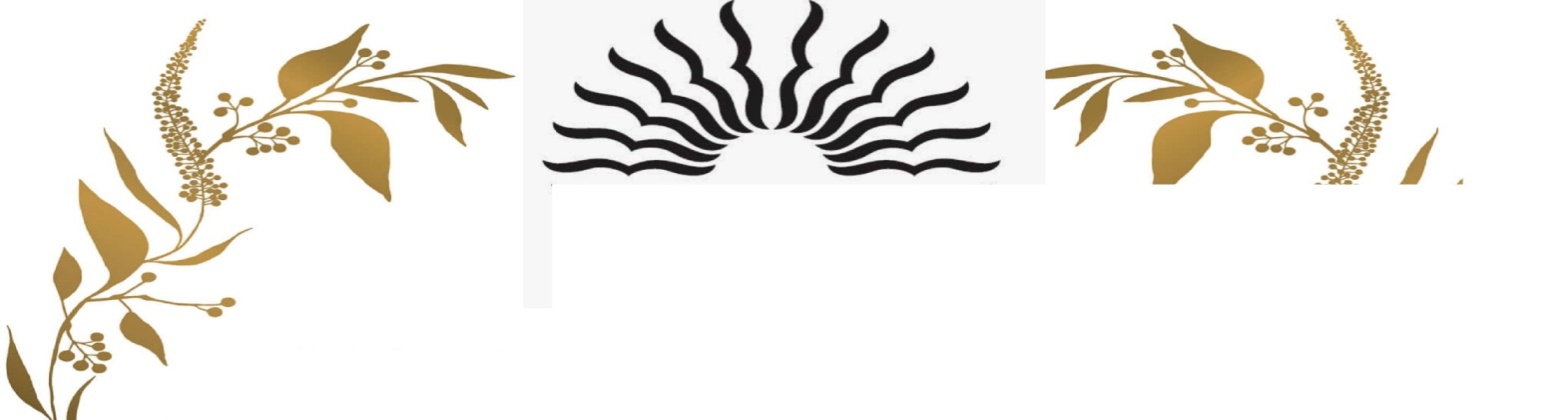 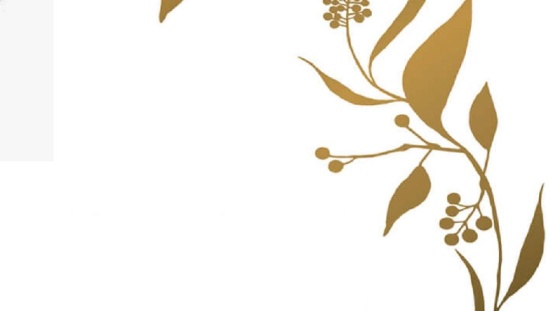 - KENDRIYA VIDYALAYAUDUMALPETONLINE LOTTERY FORCLASS I ADMISSIONSFOR SESSION 2021-22SCHEDULED ON23/06/2021 AT 02:00 PM  Watch Online in School's Youtube page :                  https://youtu.be/KI3LqkiiVYY